DECYZJA Nr 180/19/PZ.ZNa podstawie art. 163 ustawy z dnia 14 czerwca 1960 r. Kodeks postępowania administracyjnego (Dz. U. z 2018 r. poz. 2096, z późn. zm.), art. 192, art. 201 ust. 1, art. 214 ust. 5, art. 215 ust. 5 i art. 378 ust. 2a pkt 1 ustawy z dnia 27 kwietnia 2001 r. Prawo ochrony środowiska (Dz. U. z 2019 r. poz. 1396, z późn. zm.), po rozpatrzeniu wniosku Spółki Ferma Drobiu Koźlakiewicz Sp.J. z siedzibą w miejscowości Wiśniewo 99A, w imieniu której działa pełnomocnik zmieniamdecyzję Wojewody Mazowieckiego z dnia 28 stycznia 2005 r. znak WŚR.I.6640/19/7/05 zmienioną decyzjami Marszałka Województwa Mazowieckiego: Nr 81/10/PŚ.Z z dnia 14 września 2010 r., 
i nr 25/15/PŚ.Z z dnia 22 stycznia 2015 r., w sprawie udzielenia pozwolenia zintegrowanego Fermie Drobiu Koźlakiewicz spółka cywilna Mirosław Koźlakiewicz, Urszula Koźlakiewicz, Ernest Koźlakiewicz, Przemysław Koźlakiewicz,  z siedzibą w miejscowości Wiśniewo, 
na prowadzenie instalacji do klatkowego chowu drobiu – kur niosek jaj konsumpcyjnych, 
w następujący sposób:sentencja decyzji otrzymuje brzmienie: „Udzielam Spółce Ferma Drobiu Koźlakiewicz Spółka Jawna (REGON: 130966153, NIP: 569-175-66-18) pozwolenia zintegrowanego na prowadzenie instalacji do klatkowego chowu drobiu – kur niosek jaj konsumpcyjnych, zlokalizowanej w miejscowości Wiśniewo 99, powiat mławski”; w części V. ust. 1 decyzji otrzymuje brzmienie:„1. Wprowadzanie gazów i pyłów do powietrzaWielkości dopuszczalnej emisji oraz parametry instalacji - źródła powstawania i miejsca wprowadzania substancji do powietrza zgodnie z tabelami nr 2a ÷ 2c, 3a ÷ 3c oraz 4a i 4bTabela nr 2a.: Emisja dopuszczalna dla każdego z 4 kurników nr 1, 2, 3 i 4Tabela nr 2b.: Emisja dopuszczalna dla każdego z 24 wentylatorów B41 [wysokość: h = 1,3 m, średnica wylotu dz = 1,56 m]Tabela nr 2c.: Emisja dopuszczalna dla każdego z 8 wentylatorów B15 [wysokość: h = 1,0 m; średnica wylotu dz = 0,63 m]Tabela nr 3a.: Emisja dopuszczalna dla każdego z 2 kurników nr 5 i 6Tabela nr 3b.: Emisja dopuszczalna dla każdego z 24 wentylatorów B41 [wysokość: h = od 1,3 m do 4,8 m, średnica wylotu dz = 1,56 m]Tabela nr 3c.: Emisja dopuszczalna dla każdego z 16 wentylatorów dachowych [wysokość: h = 8,9 m; średnica wylotu dz = 0,8 m]Tabela 4a. Dopuszczalna emisja roczna dla całej instalacji chowu drobiu – kur niosek jaj konsumpcyjnychTabela 4b.: Dopuszczalna emisja roczna dla stanowiska dla zwierzęciaczęść VI. decyzji otrzymuje brzmienie:„VI. Zakres i sposób monitorowania procesów technologicznych i emisji oraz termin przekazywania informacji i danych organowi właściwemu do wydania pozwolenia 
i wojewódzkiemu inspektorowi ochrony środowiskaMonitorowanie ilości obornika kurzegoProwadzenie ewidencji ilości powstającego obornika kurzego.Prowadzenie ewidencji rozchodów obornika przeznaczonego do odzysku jako odpad (w procesie produkcji podłoża do pieczarek).Określenie całkowitej ilości azotu i fosforu wydalanych w oborniku 
z zastosowaniem analizy obornika z oznaczeniem całkowitej zawartości azotu 
i fosforu.Przekazywanie w formie pisemnej informacji, o których mowa w pkt 1-3, 
w terminie do dnia 31 stycznia roku następnego, począwszy od ewidencji 
za 2020 rok.Monitorowanie i ewidencjonowanie emisji substancji do powietrzaOkreślanie wielkości emisji rocznej amoniaku z instalacji, przy wykorzystaniu techniki „Oszacowanie z zastosowaniem bilansu masowego w oparciu o wydalanie i całkowitą zawartość azotu (lub całkowitego azotu amonowego) na każdym etapie stosowania obornika.” (BAT 25) z częstotliwością raz w roku.Określanie wielkości emisji rocznej pyłu z instalacji, przy wykorzystaniu techniki „Szacunki z wykorzystaniem wskaźników emisji.” (BAT 27) z częstotliwością raz 
w roku.przekazywanie informacji, o których mowa w ppkt 1-2, w formie pisemnej, w terminie do dnia 31 stycznia roku następnego, począwszy od ewidencji za 2020 rokMonitorowanie procesów technologicznychProwadzenie ewidencji ilości zużywanych surowców, materiałów, paliw i energii, wymienionych w części IVa. decyzji.Prowadzenie ewidencji ilości pobieranej wody na potrzeby pojenia zwierząt łącznie w skali roku, w tym na ptaka/rok.Prowadzenie ewidencji obsady drobiu w poszczególnych budynkach inwentarskich w kolejnych cyklach chowu i w całej instalacji łącznie.Przekazywanie tut. organowi w terminie do dnia 31 stycznia każdego roku ewidencji, o których mowa w pkt 1-3, za poprzedni rok kalendarzowy.Przeprowadzanie badań bakteriologicznych i fizyko-chemicznych ujmowanej wody podziemnej ze studni Nr 1/2001 i Nr 1/1997 jeden raz w roku, według parametrów określonych w aktualnie obowiązujących przepisach prawa w sprawie jakości wody przeznaczonej do spożycia, bez oznaczania przewodności właściwej, chloru wolnego, chloranów, chlorynów i glinu i przekazywanie uzyskanych wyników w terminie 30 dni 
od dnia ich wykonania.Przekazywanie wyników pomiarów wydajności eksploatacyjnej studni Nr 1/2001 
i Nr 1/1997 i poziomu zwierciadła wody w ww. studniach, w terminie 30 dni od dnia ich wykonania.”;po części XI. dodaje się część XII. w brzmieniu: „XII. Termin dostosowania instalacji do wymagań określonych (w konkluzjach BAT) 
w Decyzji Wykonawczej Komisji (UE) 2017/302 z dnia 15 lutego 2017 r. ustanawiającej konkluzje dotyczące najlepszych dostępnych technik (BAT) w odniesieniu 
do intensywnego chowu drobiu lub świń zgodnie z dyrektywą Parlamentu Europejskiego 
i Rady 2010/75/UE (Dz. Urz. UE L 43 z 21.02.2017 r. str. 231) (notyfikowana jako dokument 
nr C (2017 688), sprostowana(Dz. Urz. UE L 105 z 21.04.2017 str. 21), ustala się do 
21 lutego 2021 roku.”;po części XII. dodaje się część XIII. w brzmieniu:„XIII. Wymagania ochrony przeciwpożarowej dla instalacjiPrzestrzeganie obowiązujących przepisów przeciwpożarowych.Przestrzeganie warunków ochrony przeciwpożarowej, zwartych w operacie przeciwpożarowym oraz postanowieniu PSP, uzgadniającym te warunki.Zapewnienie, aby instalacje, obiekty budowlane lub ich części oraz inne miejsca przeznaczone do zbierania i magazynowania odpadów były wyposażone, użytkowane 
i zarządzane w sposób ograniczający możliwość powstania pożaru, a w razie jego wystąpienia zapewniały:zachowanie nośności konstrukcji obiektów budowlanych przez określony czas,ograniczenie rozprzestrzeniania się ognia i dymu w ich obrębie,ograniczenie rozprzestrzeniania się pożaru na sąsiednie obiekty budowlane lub tereny przyległe,możliwość ewakuacji ludzi lub ich uratowania w inny sposób,uwzględnienie bezpieczeństwa ekip ratowniczych, a w szczególności zapewnienie warunków do podejmowania przez te ekipy działań gaśniczych.”;6) po części XIII. dodaje się część XIV. w brzmieniu:„XIV. Sposób i częstotliwość wykonywania badań zanieczyszczenia gleby i ziemi substancjami powodującymi ryzyko oraz pomiarów zawartości tych substancji 
w wodach gruntowych, w tym pobierania próbekSposób i częstotliwość wykonywania badań zanieczyszczenia gleby i ziemi substancjami powodującymi ryzyko.Nie określa się.Sposób i częstotliwość wykonywania pomiarów zawartości w wodach gruntowych substancji powodujących ryzyko.Nie określa się.”.pozostałe elementy decyzji pozostawia się bez zmian.UzasadnienieWnioskiem z dnia 30 kwietnia 2019 r. uzupełnionym w dniu 16 maja 2019 r. spółka Ferma Drobiu Koźlakiewicz Sp. J. z siedzibą w miejscowości Wiśniewo 99 A, działająca przez pełnomocnika, wystąpiła o zmianę pozwolenia zintegrowanego na prowadzenie instalacji do bateryjnego chowu drobiu - kur niosek jaj konsumpcyjnych, zlokalizowanej w miejscowości Wiśniewo.Wniosek o zmianę pozwolenia wynika z przeprowadzonej przez tut. organ, zgodnie 
z art. 215 ust. 1 ustawy Prawo ochrony środowiska, analizy warunków pozwolenia zintegrowanego pod kątem spełniania wymagań Konkluzji BAT, zawartych w Decyzji Wykonawczej Komisji (UE) 2017/302 z dnia 15 lutego 2017 r. ustanawiającej konkluzje dotyczące najlepszych dostępnych technik (BAT) w odniesieniu do intensywnego chowu drobiu lub świń zgodnie z dyrektywą Parlamentu Europejskiego i Rady 2010/75/UE (Dz. Urz. UE L 43 z 21.02.2017 r. str. 231) (notyfikowana jako dokument nr C (2017 688), sprostowana (Dz. Urz. UE L 105 z 21.04.2017 str. 21), ) oraz wezwania z dnia 19 lutego 2018 r. znak: 
PZ-II.7222.123.20.2017.UŻ, w którym prowadzący instalację zostali zobowiązani do wystąpienia 
z wnioskiem o zmianę pozwolenia zintegrowanego, w terminie roku od dnia jego doręczenia.Wnioskowana zmiana dotyczy przekształcenia w spółkę jawną oraz dostosowania instalacji 
do wymagań konkluzji BAT w zakresie:sposobu i zakresu monitorowania emisji całkowitej ilości azotu i fosforu wydalanych 
w oborniku, zgodnie z wymaganiami określonymi w konkluzjach BAT 24,wielkości dopuszczalnych emisji wprowadzaniach do powietrza dla amoniaku pochodzącego z każdego pomieszczenia dla brojlera kurzego wyrażonych 
w kg NH3/stanowisko dla zwierzęcia/rok, metody monitorowania emisji amoniaku do powietrza z każdego budynku dla zwierząt zgodnie z wymaganiami określonymi w BAT 25,metody monitorowania emisji pyłu do powietrza z każdego budynku dla zwierząt zgodnie 
z wymaganiami określonymi w BAT 27,zakresu i sposobu monitorowania liczby przybywających i ubywających zwierząt, 
w tym upadków i zgonów;uwzględnienia wyników analizy ryzyka wystąpienia zanieczyszczenia gleby, ziemi 
i wód gruntowych substancjami powodującymi ryzyko;a także określenia warunków przeciwpożarowych wynikających z operatu przeciwpożarowego 
i postanowienia Komendanta Państwowej Straży Pożarnej w Mławie.Zgodnie z art. 378 ust. 2a pkt 1 ustawy z dnia 27 kwietnia 2001 r. Prawo ochrony środowiska (Dz. U. z 2019 r. poz. 1396, z późn. zm.) marszałek województwa jest właściwy 
w sprawach przedsięwzięć i zdarzeń na terenach zakładów, gdzie jest eksploatowana instalacja, która jest kwalifikowana jako przedsięwzięcie mogące zawsze znacząco oddziaływać 
na środowisko w rozumieniu ustawy z dnia 3 października 2008 r. o udostępnianiu informacji 
o środowisku i jego ochronie, udziale społeczeństwa w ochronie środowiska oraz o ocenach oddziaływania na środowisko (Dz.U. 2018 r. poz. 2081, z późn. zm.). Rodzaje przedsięwzięć mogących zawsze znacząco oddziaływać na środowisko określone zostały w rozporządzeniu Rady Ministrów z dnia 10 września 2019 r. w sprawie przedsięwzięć mogących znacząco oddziaływać na środowisko (Dz. U. poz. 1839). Przedmiotowa instalacja kwalifikuje się 
do § 2 ust. 1 pkt 51b) ww. rozporządzenia, tj. do przedsięwzięć mogących zawsze znacząco oddziaływać na środowisko.Dodatkowo przedmiotowa instalacja wymaga uzyskania pozwolenia zintegrowanego, 
gdyż zalicza się do pkt 6 ppkt 8 lit. a załącznika do rozporządzenia Ministra Środowiska 
z dnia 27 sierpnia 2014 r. w sprawie rodzajów instalacji mogących powodować znaczne zanieczyszczenie poszczególnych elementów przyrodniczych albo środowiska jako całości 
(Dz. U. poz. 1169), tj. do instalacji do chowu lub hodowli drobiu o więcej niż 40000 stanowisk 
dla drobiu. Biorąc pod uwagę, że wnioskowana zmiana nie jest związana z „istotną zmianą instalacji” 
w rozumieniu art. 3 pkt 7 ustawy Prawo ochrony środowiska, nie spowoduje zmiany sposobu funkcjonowania instalacji oraz zwiększenia jej oddziaływania na środowisko, tutejszy organ odstąpił od ponownego zapewnienia możliwości udziału społeczeństwa w toczącym się postępowaniu.Z uwagi na braki we wniosku, tut. organ w dniu 10 czerwca wezwał prowadzącego instalację do ich uzupełnienia. Uzupełnienie wpłynęło w dniu 28 października br. Na podstawie art. 183 c ust. 1 i 2 ustawy Prawo ochrony środowiska, pismami z dnia 
7 czerwca i 7 listopada 2019 r., tut. organ wystąpił do Komendanta Powiatowego Państwowej Straży Pożarnej w Mławie o przeprowadzenie kontroli ww. instalacji w zakresie spełniania wymagań określonych w przepisach dotyczących ochrony przeciwpożarowej oraz w zakresie zgodności z warunkami ochrony przeciwpożarowej, przedłożonego operatu przeciwpożarowego, 
o którym mowa w art. 42 ust. 4b pkt 1 ustawy z dnia 14 grudnia 2012 r. o odpadach, oraz przedłożonego postanowienia, o którym mowa w art. 42 ust. 4c tej ustawy.Postanowieniem z dnia 25 listopada  2019 r. znak: PZ.5560.113.2019, Komendant Powiatowy Państwowej Straży Pożarnej stwierdził spełnianie wymagań określonych w przepisach dotyczących ochrony przeciwpożarowej oraz zgodność z warunkami ochrony przeciwpożarowej, 
o których mowa w operacie przeciwpożarowym wykonanym dla przedmiotowej instalacji.Po zgromadzeniu akt sprawy, zgodnie z art. 61 § 4 i art. 10 § 1 ustawy z dnia 14 czerwca 1960 r. Kodeks postępowania administracyjnego (Dz. U. z 2018 r. poz. 2096, z późn. zm.), pismem z 9 grudnia 2019 r., poinformowano strony o wszczętym postępowaniu, zebraniu materiału dowodowego niezbędnego do wydania decyzji administracyjnej oraz o przysługującym im prawie zapoznania się z aktami sprawy, możliwości wypowiedzenia się co do zebranych dowodów i materiałów oraz zgłoszonych żądań.W toku prowadzonego postępowania strony nie wniosły uwag.We wniosku przedstawiony został sposób monitorowania emisji amoniaku i pyłu 
do powietrza oraz przedstawiono proponowane wielkości emisji wprowadzanych do powietrza dla amoniaku pochodzącego z każdego z 2 kurników dla niosek wyrażone w kg NH3/stanowisko dla zwierzęcia/rok. Prowadzący instalację wykazali dotrzymanie granicznych wielkości emisyjnych.W celu dostosowania zapisów decyzji do obowiązujących wymogów określonych 
w konkluzjach BAT, tut. organ zobowiązał prowadzających instalację do monitorowania wielkości emisji substancji do powietrza poprzez określanie wielkości emisji rocznej amoniaku i pyłu – zgodnie z wymaganiami BAT 25 i BAT 27. Jednocześnie nałożono obowiązek przekazywania 
ww. danych o wielkości emisji rocznej organowi właściwemu do wydania pozwolenia zintegrowanego i wojewódzkiemu inspektorowi ochrony środowiska, określając wymagany termin przekazywania powyższych informacji.Dodatkowo na podstawie przedstawionych obliczeń określono dopuszczalne wielkości emisji wprowadzanych do powietrza dla amoniaku pochodzącego z każdego budynków inwentarskich zgodnie z wymaganiami BAT 31, w jednostkach, w których określono graniczne wielkości emisji, tj. w kg NH3/stanowisko dla zwierzęcia/rok.Ponadto, w pozwoleniu uwzględniono wyniki analizy ryzyka zanieczyszczenia środowiska gruntowo-wodnego na terenie instalacji przeprowadzonej przez prowadzącego instalację. 
Zgodnie z art. 208 ust. 2 pkt 4 ustawy Prawo ochrony środowiska w przypadku, gdy eksploatacja instalacji obejmuje wykorzystanie, produkcję lub uwalnianie substancji stwarzającej ryzyko oraz istnieje możliwość zanieczyszczenia gleby, ziemi lub wód gruntowych na terenie zakładu, prowadzący instalację winien sporządzić raport początkowy o stanie zanieczyszczenia gleby, ziemi i wód gruntowych tymi substancjami. Prowadzący instalację przedłożył analizę ryzyka wystąpienia zanieczyszczenia gleby, ziemi i wód gruntowych na terenie instalacji substancjami powodującymi ryzyko, w której zidentyfikował wszystkie substancje powodujące ryzyko, wykorzystywane i uwalniane w wyniku funkcjonowania instalacji. Analiza ta wykazała, 
że ze względu na środki techniczne i organizacyjne zastosowane na terenie i w trakcie pracy instalacji, nie występuje możliwość zanieczyszczenia gleby, ziemi i środowiska wodno-gruntowego substancjami powodującymi ryzyko, należącymi do co najmniej jednej z klas zagrożenia wymienionych w częściach 2-5 załącznika I do rozporządzenia Parlamentu Europejskiego i Rady (WE) nr 1272/2008 z dnia 16 grudnia 2008 r. w sprawie klasyfikacji, oznakowania i pakowania substancji i mieszanin, zmieniającego i uchylającego dyrektywy 67/548/EWG i 1999/45/WE 
oraz zmieniającego rozporządzenie (WE) nr 1907/2006 (Dz. Urz. UE L 353 z 31.12.2008, str. 1, 
z późn. zm.). Mając na względzie powyższe, tut. organ przychylił się do wniosku strony w kwestii braku konieczności sporządzania raportu początkowego.Ponadto zobowiązano prowadzących instalację do monitorowania całkowitej ilości azotu 
i fosforu wydalanych w oborniku, zgodnie z wymaganiami BAT 24, określonymi w Decyzji Wykonawczej Komisji (UE) 2017/302 z dnia 15 lutego 2017 r. ustanawiającej konkluzje dotyczące najlepszych dostępnych technik (BAT) w odniesieniu do intensywnego chowu drobiu lub świń zgodnie z dyrektywą Parlamentu Europejskiego i Rady 2010/75/UE oraz przekazywania otrzymanych wyników organowi właściwemu do wydania pozwolenia zintegrowanego 
i wojewódzkiemu inspektorowi ochrony środowiska, określając wymagany termin przekazywania powyższych informacji.Równocześnie wprowadzono zapisy dotyczące przestrzegania warunków p.poż. oraz  zobowiązano prowadzących instalację do monitorowania procesów technologicznych poprzez prowadzenie ewidencji obsady drobiu w poszczególnych budynkach inwentarskich i w całej instalacji, a także przekazywania ww. ewidencji organowi.Zgodnie z art. 163 ustawy Kodeks postępowania administracyjnego organ administracji publicznej może uchylić lub zmienić decyzję, na mocy której strona nabyła prawo, także w innych przypadkach oraz na innych zasadach niż określone w niniejszym rozdziale, o ile przewidują 
to przepisy szczególne. Tego rodzaju przepisem szczególnym jest art. 215 ustawy Prawo ochrony środowiska określający zasady zmiany pozwolenia zintegrowanego w przypadku analizy jego warunków w związku z publikacją w Dzienniku Urzędowym Unii Europejskiej konkluzji BAT odnoszących się do głównej działalności danej instalacji.Mając na względzie powyższe orzeczono jak w sentencji.PouczenieOd decyzji niniejszej służy stronie prawo odwołania do Ministra Klimatu, za pośrednictwem Marszałka Województwa Mazowieckiego, w terminie 14 dni od daty jej doręczenia. W trakcie biegu terminu do wniesienia odwołania strona może zrzec się prawa do wniesienia odwołania wobec Marszałka Województwa Mazowieckiego. Z dniem doręczenia Marszałkowi Województwa Mazowieckiego oświadczenia o zrzeczeniu się prawa do wniesienia odwołania przez ostatnią 
ze stron postępowania, decyzja niniejsza staje się ostateczna i prawomocna, co oznacza, 
że decyzja podlega natychmiastowemu wykonaniu i brak jest możliwości zaskarżenia do Wojewódzkiego Sądu Administracyjnego. Nie jest skuteczne cofnięcie oświadczenia o zrzeczeniu się prawa do wniesienia odwołania po jego wpływie do organu.Na podstawie rozporządzenia Ministra Finansów z dnia 28 września 2007 r. w sprawie zapłaty opłaty skarbowej (Dz. U. Nr 187, poz. 1330) potwierdza się uiszczenie opłaty skarbowej 
w wysokości 10,00 zł (słownie: dziesięć złotych) w dniu 17 czerwca 2019 r. na rachunek bankowy 
Urzędu m. st. Warszawy, Dzielnicy Praga Północ w Warszawie przy ul. ks. I. Kłopotowskiego 15; 
nr konta: 96 1030 1508 0000 0005 5002 6074.Otrzymuje:Pani Anna Kłosińska – pełnomocnik prowadzącego instalację;Państwowe Gospodarstwo Wodne WODY POLSKIE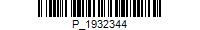 Warszawa, 31 grudnia 2019 r.    PZ-OP-II.7222.29.2019.ICRodzaj substancjiEmisja dopuszczalna [kg/h]Amoniak 0,0943Siarkowodór0,00943Pył zawieszony PM100,1852Pył ogółem0,1852Rodzaj substancjiEmisja dopuszczalna [kg/h]Amoniak 0,00349Siarkowodór0,00035Pył zawieszony PM100,00685Pył ogółem0,00685Rodzaj substancjiEmisja dopuszczalna [kg/h]Amoniak 0,00133Siarkowodór0,000133Pył zawieszony PM100,0026Pył ogółem0,0026Rodzaj substancjiEmisja dopuszczalna [kg/h]Amoniak 0,4016Siarkowodór0,01368Pył zawieszony PM100,6931Pył ogółem0,6931Rodzaj substancjiEmisja dopuszczalna [kg/h]Amoniak 0,0132Siarkowodór0,00045Pył zawieszony PM100,0228Pył ogółem0,0228Rodzaj substancjiEmisja dopuszczalna [kg/h]Amoniak 0,0053Siarkowodór0,00018Pył zawieszony PM100,00912Pył ogółem0,00912Rodzaj substancjiEmisja dopuszczalna [Mg/rok]Do 31 grudnia 2011Emisja dopuszczalna [Mg/rok]Od 1 stycznia 2012Amoniak4,5413,611Pył ogółem8,4616,730Pył zawieszony PM108,4616,730Siarkowodór0,3330,265 Rodzaj substancjiDopuszczalna emisja wyrażona 
w [kg/stanowisko dla zwierzęcia/rok]Amoniak0,012